Monday 30th March 2020Handwriting practise Note-Practise writing the letter below in your best handwriting in your book. Do not forget your finger space.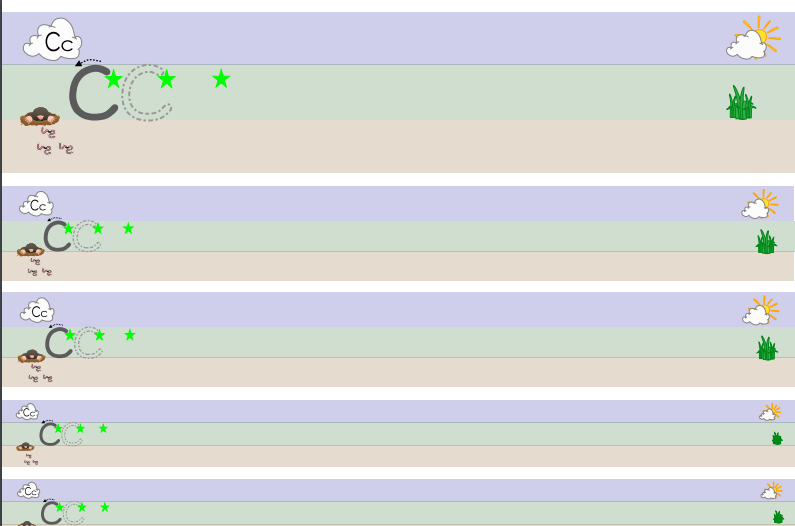 Tuesday 31st March 2020Handwriting practise Note-Practise writing the letter below in your best handwriting in your book. Do not forget your finger space.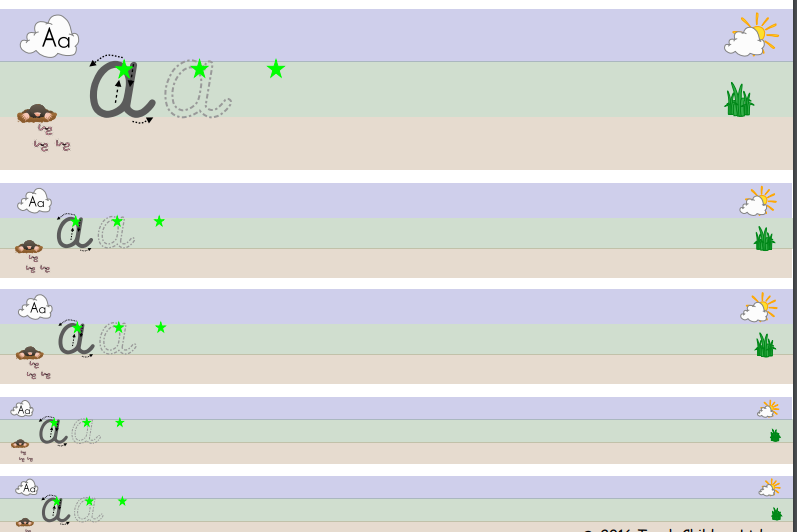 Wednesday 1st April 2020Handwriting practise Note-Practise writing the letter below in your best handwriting in your book. Do not forget your finger space.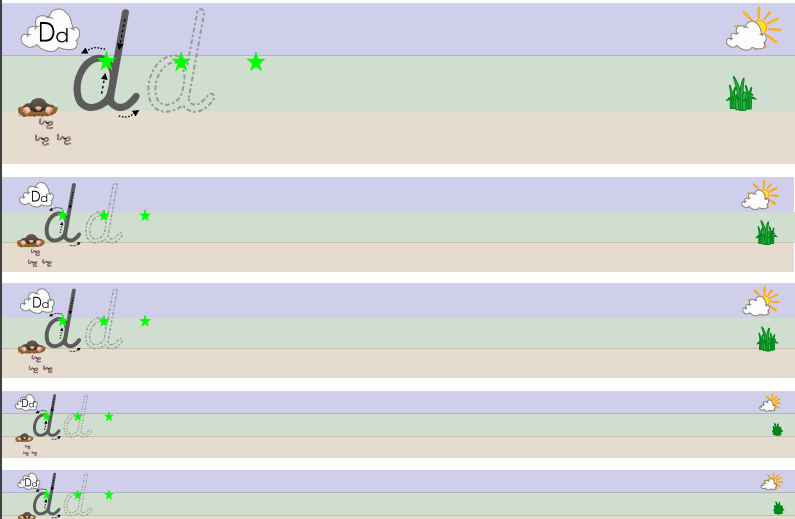 Thursday 2nd April 2020Handwriting practise Note-Practise writing the letter below in your best handwriting in your book. Do not forget your finger space.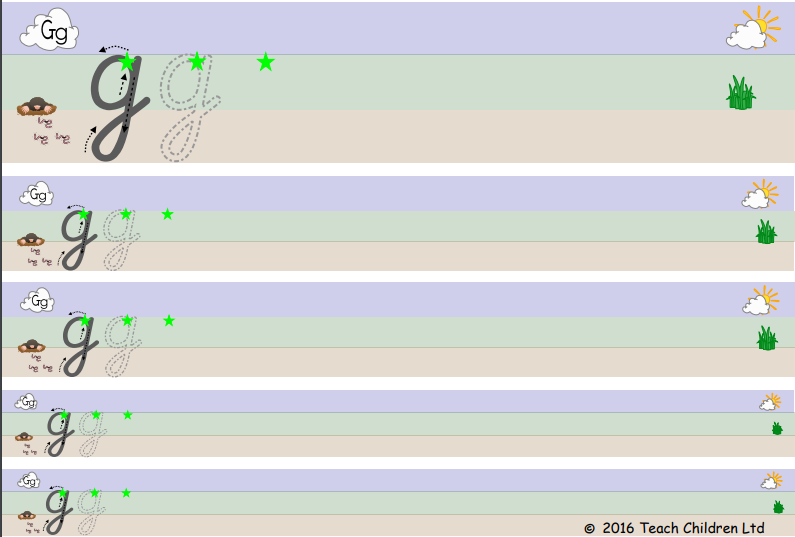 Friday 3rd April 2020Handwriting practise Note-Practise writing the letter below in your best handwriting in your book. Do not forget your finger space.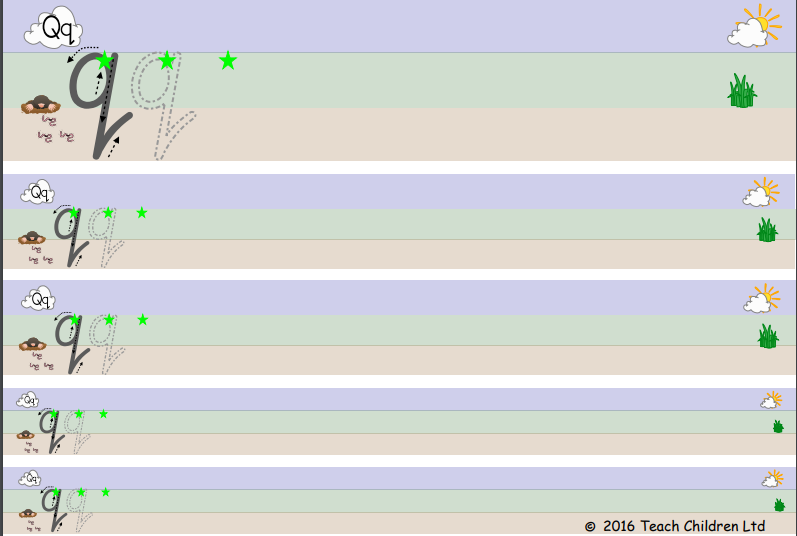 